1. C’est ça? 1.1 Gastronomie bedeutet so viel wie feine Kochkunst. In der Gastronomie wird nicht nur das Bedürfnis nach Hunger und Durst gestillt, viel mehr stehen auch das Erlebnis, die Kulinarik, das Zusammensein, das Ambiente und das Geniessen im Fokus. Lässt du dich zuhause gelegentlich von deiner Familie fein bekochen oder gehst du auch mal ins Restaurant essen? Erläutere.1.2 Zähle Unterschiede zwischen einem alltäglichen Mittagessen in der Mittagspause und einem Festessen bei dir zu Hause oder im Restaurant auf. Nimm zum Beispiel Bezug auf den Genuss, die Zutaten, das Ambiente, das Zusammensein, die beteiligten Personen und die Zeit. 2. VocabulaireDiese Wörter sollen dir helfen, den Inhalt des Videos besser zu verstehen. Schaue dir die Übersetzungen an, suche die französischen Wörter in der Wortspirale und schreibe den fehlenden Buchstaben auf die Linie. 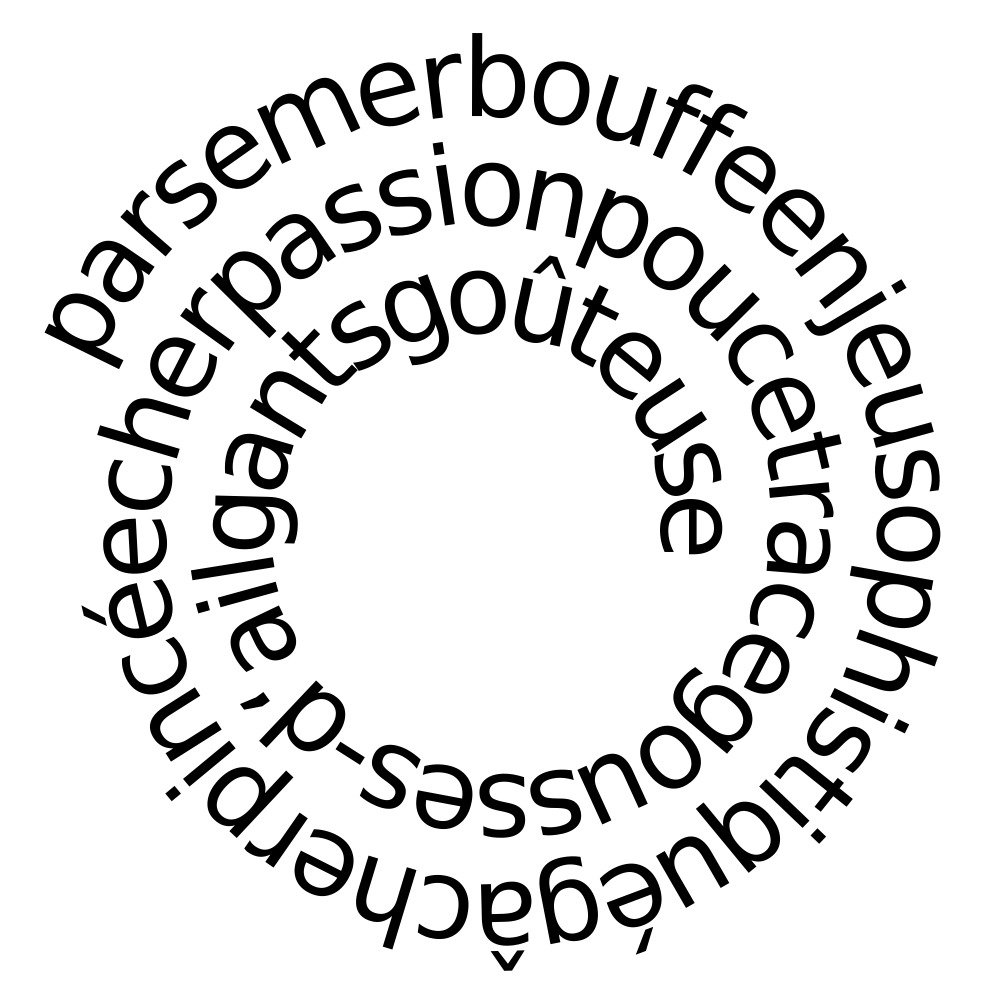 ein Essen		= une bo_ffe teuer 			= c_er aufwändig 		= sophi_tiqué  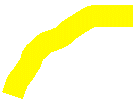 die Leidenschaft 	= la pass_on  schmackhaft 		= goûte_se ein Daumen 		= un pou_e Handschuhe 		= des ga_ts  eine Spur 		= un tra_e der Einsatz 		= l‘en_eu Knoblauchzehen	= des gous_es d‘aïleine Prise 		= une pinc_e  bestreuen 		= parsemer verderben		= gâc_er 3. Connais-tu bien les noms de la vaisselle et des couverts?Notiere die französischen Begriffe für das Geschirr und das Besteck zu den entsprechenden Pfeilen.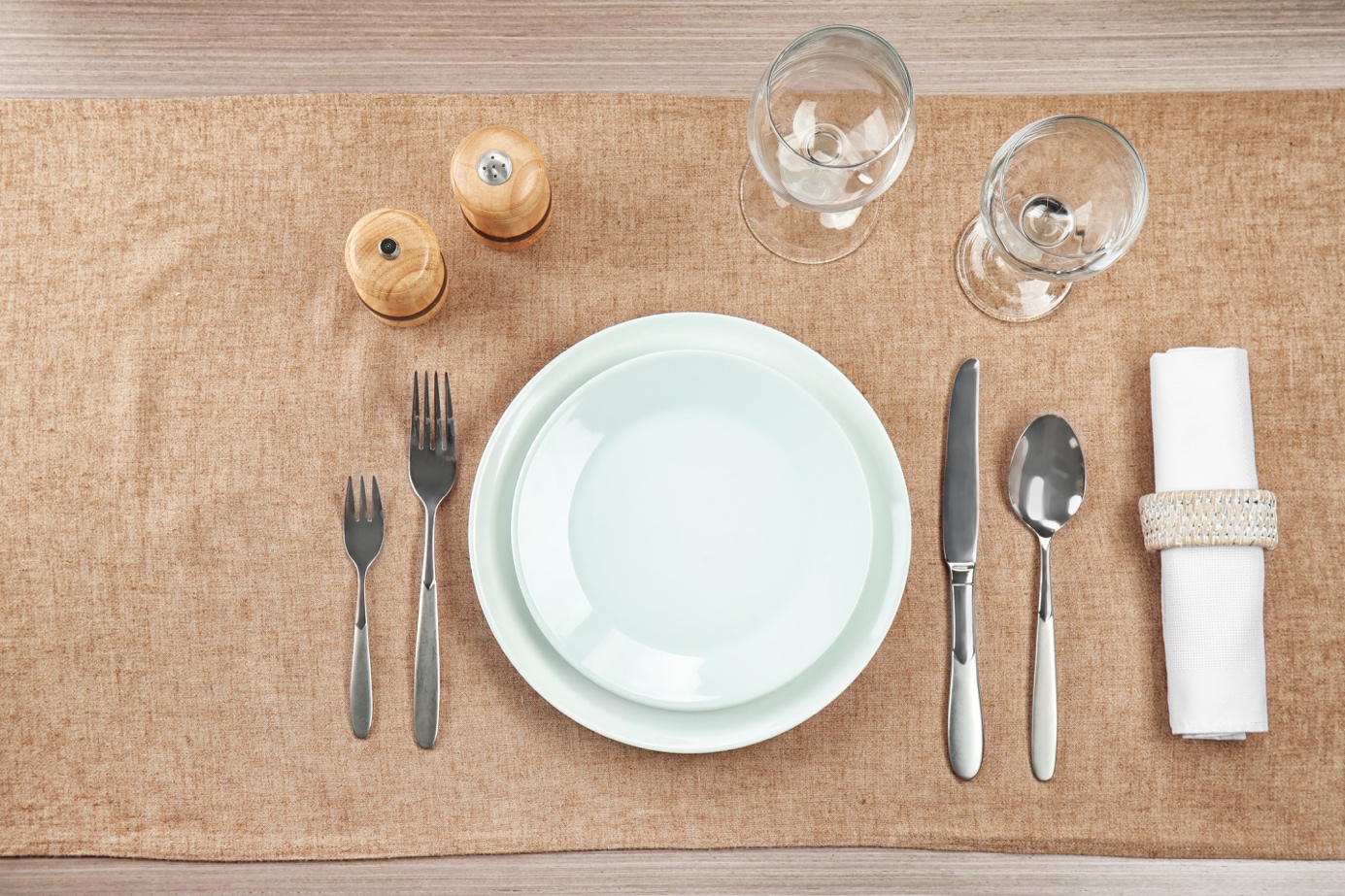 Quelle: Shutterstock / Africa Studio4. Tu as compris?4.1 Beantworte die Fragen auf Deutsch. Was bedeutet für die Jugendlichen Gastronomie? Welche Informationen erhältst du über Paul Bocuse und das Institut Paul Bocuse?Wie wird der Abstand des Geschirrs und des Bestecks abgemessen?Betrachte den Videoausschnitt mit der jungen Auszubildenden, die den Tisch deckt. Was trägt sie und weshalb muss sie das tragen?Worauf muss die Auszubildende beim Tischdecken und Anordnen des Geschirrs achten?4.2 Jonas und Aurore kochen gemeinsam ein leckeres Menu. Was bereiten sie als Vorspeise, Hauptspeise, Zwischengang und Dessert zu? Schreibe in die linke Spalte die französische Bezeichnung des Gerichts und notiere anschliessend auf Französisch alle verwendeten Zutaten in die rechten Spalte.  5. Coin culturel 5.1 Beantworte die Fragen auf Französisch. Pourquoi tu aimes faire la cuisine ou pourquoi tu n’aimes pas faire la cuisine?		Quels plats peux-tu préparer toi-même? Note trois plates.Si tu fais la cuisine à la maison qu’est-ce que tu aimes à préparer? L’entrée, le plat principal ou le dessert? Donne des arguments.5.2 Das Gastronomie-ABCSeit vielen Jahren gilt die französische Kochkunst als kulinarische Referenz, deshalb stammen viele Fachausdrücke aus dem Französischen. Führe eine Internetrecherche zu den Begriffen durch und schreibe ihre Bedeutung auf Deutsch auf.à la minute	_______________________________________________________canapés	_______________________________________________________degustieren	_______________________________________________________entrecôte	_______________________________________________________filet	_______________________________________________________gourmet	_______________________________________________________haute cuisine	_______________________________________________________jus	_______________________________________________________kasserolle	_______________________________________________________mise en place	_______________________________________________________nappieren	_______________________________________________________pâtissier	_______________________________________________________ragoût	_______________________________________________________sorbet	_______________________________________________________toque	_______________________________________________________vinaigrette	_______________________________________________________*6. Aller plus loin  6.1 Stelle dir vor, du müsstest jemanden mit einem selbstgekochten Menu überraschen. Was würdest du zubereiten? Schreibe in die linke Spalte den Namen des Gerichts und in der rechten Spalte alle benötigten Zutaten auf Französisch auf. 6.2 Führe eine Internetrecherche durch, indem du auf Google nach einer freien «Lehrstelle als Koch / Köchin» «apprentissage de cuisinier / cuisinière» suchst. Schreibe auf Französisch auf, welche Anforderungen und Erwartungen an die Lernenden gestellt werden. Exigences (Anforderungen) et attentes (Erwartungen):----Activités avant le visionnageUnterschiedele couteaule verre à vinla fourchettela cuillèrel’assiette plate le verre à eaula serviette de tablel’assiette creusela fourchette à dessertle selle poivrela nappeActivités pendant le visionnageLe nom du platIngrédientsL’entréeLe plat principalL’entremetLe dessertActivités après le visionnageLe nom du platLes ingrédientsL’apéritifL’entréeLe plat principalLe dessert